Уважаемые родители! Предлагаем вам, совместно с ребенком, погрузиться в увлекательный  мир знаний, выполняя несложные задания и просматривая обучающие материалы.Мы постараемся не упустить необходимых возможностей по подготовке детей к школе.Конструирование (оригами)Тема: «Отгадай загадку».Предложите ребенку отгадать загадки про грибы. - На пеньке сидят братишки. Все - в веснушках шалунишки.Эти дружные ребята называются ... (опята)- Ходят в рыженьких беретах, осень в лес приносят летом.Очень дружные сестрички – золотистые ... (лисички)- Этот гриб живет под елью, под ее огромной тенью.Мудрый бородач-старик, житель бора - ... (боровик)Спросите у ребенка: - Какие это грибы? ( ответ - Съедобные)А вот еще  загадки.- Посмотрите-ка, ребята: тут лисички, там – опятаНу, а это на полянке ядовитые ... (поганки)- Стоит Антошка
На одной ножке.
Шляпка в горошек
Спасает от мошек.(Мухомор)Прочитайте детям  стих, который называется « Егор и мухомор»
Шел Егор через бор.
Видит: Вырос мухомор.
Хоть красив, а не беру,-
Вслух сказал Егор бору.
-Верно, ты сказал, Егор!
Так ему ответил бор.Задайте вопрос ребенку: - почему Егорка не взял Мухомор?Ответ ребенка ( потому что ядовитый, не съедобный) Правильно. Мухомор ядовитый гриб. Всего в нашей стране растет более 2500 разных грибов съедобных и несъедобных грибов. Есть среди них и очень ядовитые грибы, которые в руки брать не разрешается. Попадет яд на руки, а потом, если по забывчивости возьмешь этими руками хлеб и будешь его кушать, то можно отравиться. Почти все грибы похожи  на съедобные. Помните об этом ребята и будьте осторожны. Самые опасные и ядовитые грибы – мухомор, бледная поганка. А теперь предложите ребенку сделать Мухомор в технике оригами.Простые модели из бумаги подходят для детей и выполняются в несколько легких шагов. Не нужны сложные схемы и дорогостоящие материалы.Подготовьте красный односторонний квадрат бумаги, размером 10×10 см или на ваше усмотрение.1.Сложите лист по диагонали пополам, чтобы красная сторона оказалось внутри. Разверните обратно;                                                                                                                                  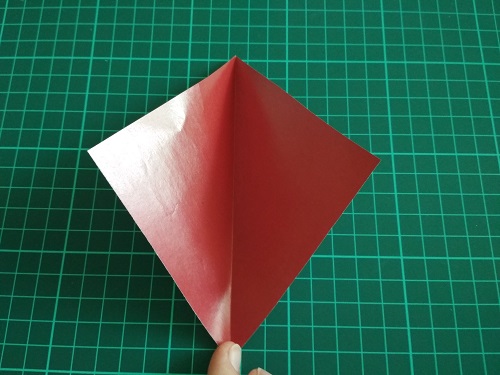 2.Нижние боковые стороны направьте к центральной складке;                                                                                                                                                                                                       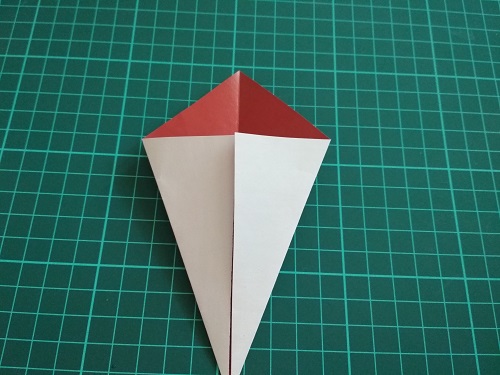 3.Переверните заготовку и сделайте две складки – внутрь и наружу, как на фото;                                                                                                                                                                                                                                                                                                                                                                     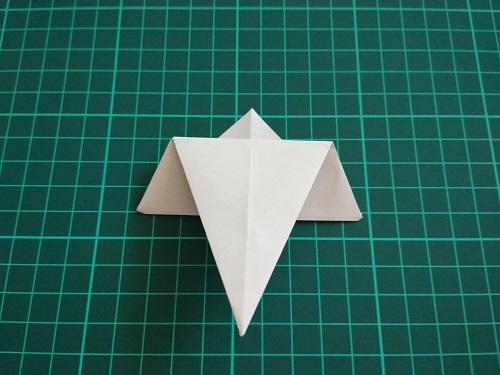 4.У получившейся фигуры согните вниз верхние боковые углы;                                                                                                                                                                                                      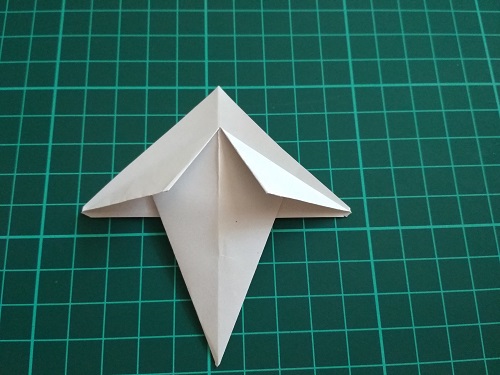 5.Раскройте верхние слои бумаги, образовавшиеся при предыдущем сгибе;                                                                                                                                                                                                                                                                                                                                                                          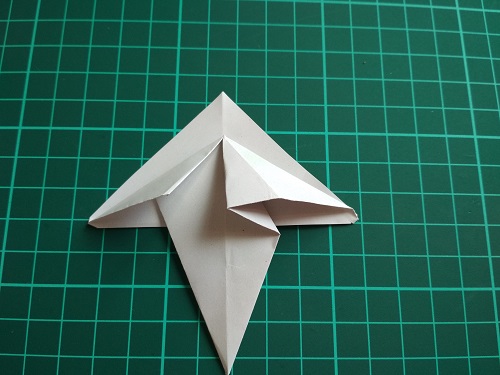 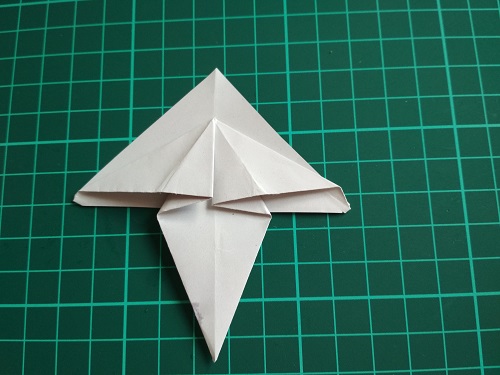 6.Загните верхний конец и нижний на внешнюю поверхность;                                                                                                                                                                                                         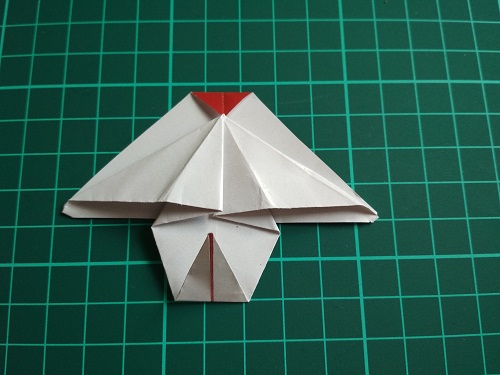 7. Переверните гриб и приклейте белые кружочки (их можно сделать дыроколом).                                                                                                                                                                      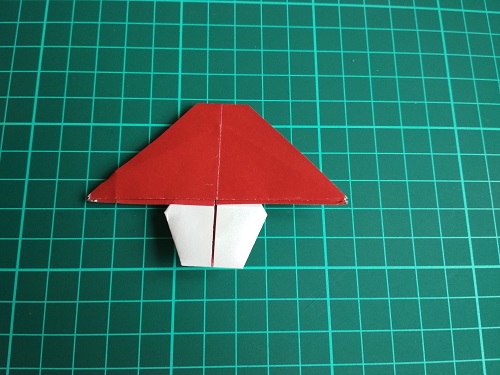 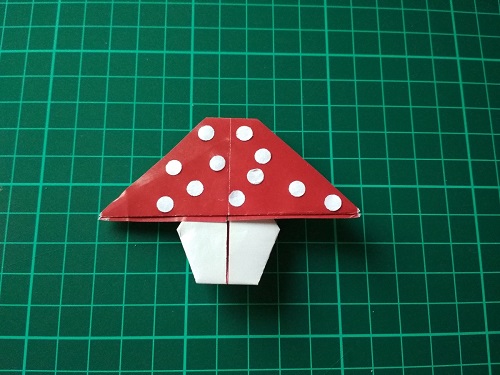 Еще один вариант изготовления модели гриба в технике оригами (из белой бумаги), с использованием видео инструкции:Перейти по ссылке для просмотра материала (зажать кнопку Ctrl и кликнуть мышкой по ссылке): https://youtu.be/LpS6Cto8VVAВопрос: Правильно ли раскрашен гриб в просмотренном видео?Задание: Раскрасить мухомор правильно (красная шляпка и белые горошки).Отчет о проделанной работе воспитателям не требуется. С уважением, педагоги МБДОУ ДС «Чебурашка» г.Волгодонска.